Personal InformationPersonal InformationPersonal InformationPersonal InformationPersonal InformationPersonal InformationPersonal InformationPersonal InformationPersonal Information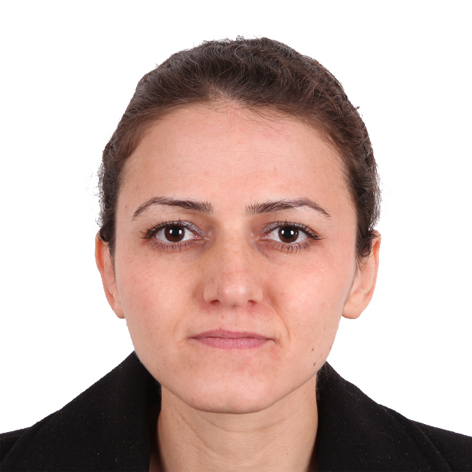 NameNameAvan Safar EliasAvan Safar EliasAvan Safar EliasAvan Safar EliasAvan Safar EliasAvan Safar EliasAvan Safar EliasNationalityNationalityIraqiIraqiIraqiIraqiIraqiIraqiIraqiDate of BirthDate of Birth16\02\198316\02\198316\02\198316\02\198316\02\198316\02\198316\02\1983Place of BirthPlace of BirthAlqoshAlqoshAlqoshAlqoshAlqoshAlqoshAlqoshMarital Status Married Married Married Married Married MarriedContact InformationContact InformationContact InformationContact InformationContact InformationContact InformationContact InformationContact InformationContact InformationContact InformationContact InformationContact InformationContact InformationContact InformationContact InformationContact InformationE-mailE-mailE-mailavan.elias@uod.acavan.elias@uod.acavan.elias@uod.acavan.elias@uod.acavan.elias@uod.acavan.elias@uod.acE-mailE-mail                @uod.ac                @uod.ac                @uod.ac                @uod.ac                @uod.acHome Address(Permanent Address)Home Address(Permanent Address)Home Address(Permanent Address) Dohuk, Avrocity, B41 Dohuk, Avrocity, B41 Dohuk, Avrocity, B41 Dohuk, Avrocity, B41 Dohuk, Avrocity, B41 Dohuk, Avrocity, B41Mobile No.Mobile No. 009647502026593 009647502026593 009647502026593 009647502026593 009647502026593EducationEducationEducationEducationEducationEducationEducationEducationEducationEducationEducationEducationEducationEducationEducationEducationDegreeDegreeDegreeDegreeBachelorBachelorBachelorMasterMasterMasterMasterMasterScientific TitleScientific TitleScientific TitleScientific TitleUniversity NameUniversity NameUniversity NameUniversity NameMosulMosulMosulMosulMosulMosulMosulMosulAssistant LecturerAssistant LecturerAssistant LecturerAssistant LecturerCountryCountryCountryCountryIraqIraqIraqIraqIraqIraqIraqIraqAssistant LecturerAssistant LecturerAssistant LecturerAssistant LecturerDate of obtaining degree (Day/Month/Year)Date of obtaining degree (Day/Month/Year)Date of obtaining degree (Day/Month/Year)Date of obtaining degree (Day/Month/Year)30\06\200530\06\200530\06\200509\07\200809\07\200809\07\200809\07\200809\07\2008Bachelor (Major /Specialization)Bachelor (Major /Specialization)Bachelor (Major /Specialization)Bachelor (Major /Specialization)Bachelor (Major /Specialization)Bachelor (Major /Specialization)Bachelor (Major /Specialization)StatisticsStatisticsStatisticsStatisticsStatisticsStatisticsStatisticsStatisticsStatisticsMaster (Major / Specialization)Master (Major / Specialization)Master (Major / Specialization)Master (Major / Specialization)Master (Major / Specialization)Master (Major / Specialization)Master (Major / Specialization)Applied StatisticsApplied StatisticsApplied StatisticsApplied StatisticsApplied StatisticsApplied StatisticsApplied StatisticsApplied StatisticsApplied StatisticsTitle of Master ThesisTitle of Master ThesisTitle of Master ThesisTitle of Master ThesisTitle of Master ThesisTitle of Master ThesisTitle of Master ThesisUsing Tukey’s transformation in Response Surface Methodology with applicationUsing Tukey’s transformation in Response Surface Methodology with applicationUsing Tukey’s transformation in Response Surface Methodology with applicationUsing Tukey’s transformation in Response Surface Methodology with applicationUsing Tukey’s transformation in Response Surface Methodology with applicationUsing Tukey’s transformation in Response Surface Methodology with applicationUsing Tukey’s transformation in Response Surface Methodology with applicationUsing Tukey’s transformation in Response Surface Methodology with applicationUsing Tukey’s transformation in Response Surface Methodology with applicationTitle of  PhD. Dissertation  Title of  PhD. Dissertation  Title of  PhD. Dissertation  Title of  PhD. Dissertation  Title of  PhD. Dissertation  Title of  PhD. Dissertation  Title of  PhD. Dissertation  Using Fisher information approach in nonlinear dynamical systemsUsing Fisher information approach in nonlinear dynamical systemsUsing Fisher information approach in nonlinear dynamical systemsUsing Fisher information approach in nonlinear dynamical systemsUsing Fisher information approach in nonlinear dynamical systemsUsing Fisher information approach in nonlinear dynamical systemsUsing Fisher information approach in nonlinear dynamical systemsUsing Fisher information approach in nonlinear dynamical systemsUsing Fisher information approach in nonlinear dynamical systemsExperience in University of Duhok- Iraq Experience in University of Duhok- Iraq Experience in University of Duhok- Iraq Experience in University of Duhok- Iraq Experience in University of Duhok- Iraq Experience in University of Duhok- Iraq Experience in University of Duhok- Iraq Experience in University of Duhok- Iraq Experience in University of Duhok- Iraq Experience in University of Duhok- Iraq Experience in University of Duhok- Iraq Experience in University of Duhok- Iraq Experience in University of Duhok- Iraq Experience in University of Duhok- Iraq Experience in University of Duhok- Iraq Experience in University of Duhok- Iraq FromD/M/YToD/M/YToD/M/YToD/M/YToD/M/YToD/M/YPosition /TitlePosition /TitlePosition /TitlePosition /TitlePosition /TitlePosition /TitlePosition /TitleNature of workNature of work25/10/201104\201204\201204\201204\201204\2012مقرر قسم الأحصاء/جامعة دهوك/كلية الأدارة والأقتصادمقرر قسم الأحصاء/جامعة دهوك/كلية الأدارة والأقتصادمقرر قسم الأحصاء/جامعة دهوك/كلية الأدارة والأقتصادمقرر قسم الأحصاء/جامعة دهوك/كلية الأدارة والأقتصادمقرر قسم الأحصاء/جامعة دهوك/كلية الأدارة والأقتصادمقرر قسم الأحصاء/جامعة دهوك/كلية الأدارة والأقتصادمقرر قسم الأحصاء/جامعة دهوك/كلية الأدارة والأقتصادadministrationadministrationCourses TaughtCourses TaughtCourses TaughtCourses TaughtCourses TaughtCourses TaughtCourses TaughtCourses TaughtCourses TaughtCourses TaughtCourses TaughtCourses TaughtCourses TaughtCourses TaughtCourses TaughtCourses TaughtPrinciples of StatisticsPrinciples of StatisticsPrinciples of StatisticsPrinciples of StatisticsPrinciples of StatisticsPrinciples of StatisticsPrinciples of StatisticsPrinciples of StatisticsPrinciples of StatisticsPrinciples of StatisticsPrinciples of StatisticsPrinciples of StatisticsPrinciples of StatisticsPrinciples of StatisticsPrinciples of StatisticsPrinciples of StatisticsDifferential EquationsDifferential EquationsDifferential EquationsDifferential EquationsDifferential EquationsDifferential EquationsDifferential EquationsDifferential EquationsDifferential EquationsDifferential EquationsDifferential EquationsDifferential EquationsDifferential EquationsDifferential EquationsDifferential EquationsDifferential EquationsSamplingSamplingSamplingSamplingSamplingSamplingSamplingSamplingSamplingSamplingSamplingSamplingSamplingSamplingSamplingSamplingDesign and Analysis of ExperimentsDesign and Analysis of ExperimentsDesign and Analysis of ExperimentsDesign and Analysis of ExperimentsDesign and Analysis of ExperimentsDesign and Analysis of ExperimentsDesign and Analysis of ExperimentsDesign and Analysis of ExperimentsDesign and Analysis of ExperimentsDesign and Analysis of ExperimentsDesign and Analysis of ExperimentsDesign and Analysis of ExperimentsDesign and Analysis of ExperimentsDesign and Analysis of ExperimentsDesign and Analysis of ExperimentsDesign and Analysis of ExperimentsDesign and Analysis of Experiments \ MasterDesign and Analysis of Experiments \ MasterDesign and Analysis of Experiments \ MasterDesign and Analysis of Experiments \ MasterDesign and Analysis of Experiments \ MasterDesign and Analysis of Experiments \ MasterDesign and Analysis of Experiments \ MasterDesign and Analysis of Experiments \ MasterDesign and Analysis of Experiments \ MasterDesign and Analysis of Experiments \ MasterDesign and Analysis of Experiments \ MasterDesign and Analysis of Experiments \ MasterDesign and Analysis of Experiments \ MasterDesign and Analysis of Experiments \ MasterDesign and Analysis of Experiments \ MasterDesign and Analysis of Experiments \ MasterNonparametric methodsNonparametric methodsNonparametric methodsNonparametric methodsNonparametric methodsNonparametric methodsNonparametric methodsNonparametric methodsNonparametric methodsNonparametric methodsNonparametric methodsNonparametric methodsNonparametric methodsNonparametric methodsNonparametric methodsNonparametric methodsDecision theoryDecision theoryDecision theoryDecision theoryDecision theoryDecision theoryDecision theoryDecision theoryDecision theoryDecision theoryDecision theoryDecision theoryDecision theoryDecision theoryDecision theoryDecision theoryOperation ResearchOperation ResearchOperation ResearchOperation ResearchOperation ResearchOperation ResearchOperation ResearchOperation ResearchOperation ResearchOperation ResearchOperation ResearchOperation ResearchOperation ResearchOperation ResearchOperation ResearchOperation ResearchPrinciples of MathematicsPrinciples of MathematicsPrinciples of MathematicsPrinciples of MathematicsPrinciples of MathematicsPrinciples of MathematicsPrinciples of MathematicsPrinciples of MathematicsPrinciples of MathematicsPrinciples of MathematicsPrinciples of MathematicsPrinciples of MathematicsPrinciples of MathematicsPrinciples of MathematicsPrinciples of MathematicsPrinciples of MathematicsActivitiesActivitiesActivitiesActivitiesActivitiesActivitiesActivitiesActivitiesActivitiesActivitiesActivitiesActivitiesActivitiesActivitiesActivitiesActivitiesScientific Research PublishedScientific Research PublishedScientific Research PublishedScientific Research PublishedScientific Research PublishedScientific Research PublishedScientific Research PublishedScientific Research PublishedJournal /Institution Journal /Institution Journal /Institution Journal /Institution Journal /Institution Journal /Institution No. and Volume/YearNo. and Volume/YearSustainable theory of a logistic model- Fisher information approachSustainable theory of a logistic model- Fisher information approachSustainable theory of a logistic model- Fisher information approachSustainable theory of a logistic model- Fisher information approachSustainable theory of a logistic model- Fisher information approachSustainable theory of a logistic model- Fisher information approachSustainable theory of a logistic model- Fisher information approachSustainable theory of a logistic model- Fisher information approachMathematical BiosciencesMathematical BiosciencesMathematical BiosciencesMathematical BiosciencesMathematical BiosciencesMathematical BiosciencesVolume 285, March 2017, Pages 81-91Volume 285, March 2017, Pages 81-91ConferencesConferencesConferencesConferencesConferencesConferencesConferencesConferences University-City  University-City  University-City  University-City  University-City  University-City  Year  Year 23rd -26th July 201823rd -26th July 201823rd -26th July 201823rd -26th July 201823rd -26th July 201823rd -26th July 201823rd -26th July 201823rd -26th July 2018Presenting seminarPresenting seminarPresenting seminarPresenting seminarPresenting seminarPresenting seminarYoung Researchers in Mathematics (YRM) 2018, University of Southampton, UKYoung Researchers in Mathematics (YRM) 2018, University of Southampton, UK26th -29th March 201826th -29th March 201826th -29th March 201826th -29th March 201826th -29th March 201826th -29th March 201826th -29th March 201826th -29th March 2018Presenting seminarPresenting seminarPresenting seminarPresenting seminarPresenting seminarPresenting seminarBAMC 2018 conference,University of St. Andrews, UKBAMC 2018 conference,University of St. Andrews, UK17th-18thAugust                                                                                                         201717th-18thAugust                                                                                                         201717th-18thAugust                                                                                                         201717th-18thAugust                                                                                                         201717th-18thAugust                                                                                                         201717th-18thAugust                                                                                                         201717th-18thAugust                                                                                                         201717th-18thAugust                                                                                                         2017Presenting seminarPresenting seminarPresenting seminarPresenting seminarPresenting seminarPresenting seminarICAMNA 2017, DenmarkICAMNA 2017, Denmark13th -16th February 201713th -16th February 201713th -16th February 201713th -16th February 201713th -16th February 201713th -16th February 201713th -16th February 201713th -16th February 2017AttendanceAttendanceAttendanceAttendanceAttendanceAttendanceWriting programme ``laying the foundations for effective writing’’, University of Sheffield, UKWriting programme ``laying the foundations for effective writing’’, University of Sheffield, UK1st -4th August 20161st -4th August 20161st -4th August 20161st -4th August 20161st -4th August 20161st -4th August 20161st -4th August 20161st -4th August 2016Presenting seminarPresenting seminarPresenting seminarPresenting seminarPresenting seminarPresenting seminarYoung Researchers inMathematics (YRM2016), University of St. Andrews, UKYoung Researchers inMathematics (YRM2016), University of St. Andrews, UK18th April 201618th April 201618th April 201618th April 201618th April 201618th April 201618th April 201618th April 2016Presenting seminarPresenting seminarPresenting seminarPresenting seminarPresenting seminarPresenting seminarSoMaS PGR, University of Sheffield, UKSoMaS PGR, University of Sheffield, UK25th -28th Jan 201625th -28th Jan 201625th -28th Jan 201625th -28th Jan 201625th -28th Jan 201625th -28th Jan 201625th -28th Jan 201625th -28th Jan 2016AttendanceAttendanceAttendanceAttendanceAttendanceAttendanceIntensive training programme ``laying the foundations for effective writing’’, University of Sheffield, UKIntensive training programme ``laying the foundations for effective writing’’, University of Sheffield, UK13th Jan 2016 13th Jan 2016 13th Jan 2016 13th Jan 2016 13th Jan 2016 13th Jan 2016 13th Jan 2016 13th Jan 2016 AttendanceAttendanceAttendanceAttendanceAttendanceAttendanceMachine Learning with MATLAB, MathWorks, University of Sheffield, UKMachine Learning with MATLAB, MathWorks, University of Sheffield, UK12th Jan 2016 12th Jan 2016 12th Jan 2016 12th Jan 2016 12th Jan 2016 12th Jan 2016 12th Jan 2016 12th Jan 2016 AttendanceAttendanceAttendanceAttendanceAttendanceAttendanceParallel Computing with MATLAB, MathWorks, University of Sheffield, UKParallel Computing with MATLAB, MathWorks, University of Sheffield, UK30 March-2 April 201530 March-2 April 201530 March-2 April 201530 March-2 April 201530 March-2 April 201530 March-2 April 201530 March-2 April 201530 March-2 April 2015Presenting seminarPresenting seminarPresenting seminarPresenting seminarPresenting seminarPresenting seminarBMC-BAMC 2015Conference, University of Cambridge, UKBMC-BAMC 2015Conference, University of Cambridge, UK20092009200920092009200920092009AttendanceAttendanceAttendanceAttendanceAttendanceAttendanceTeaching methods at Cultural and Social Centre, University of Duhok, Kurdistan Region, IraqTeaching methods at Cultural and Social Centre, University of Duhok, Kurdistan Region, IraqSubjects TeachingSubjects TeachingSubjects TeachingSubjects TeachingSubjects TeachingSubjects TeachingSubjects TeachingSubjects TeachingSubjects TeachingSubjects TeachingSubjects TeachingSubjects TeachingSubjects TeachingSubjects TeachingSubjects TeachingSubjects TeachingComputer SkillsComputer SkillsComputer SkillsComputer SkillsComputer SkillsComputer SkillsComputer SkillsComputer SkillsComputer SkillsComputer SkillsComputer SkillsComputer SkillsComputer SkillsComputer SkillsComputer SkillsComputer SkillsSoftware  / ProgramSoftware  / ProgramSoftware  / ProgramSoftware  / ProgramSoftware  / ProgramLevelLevelLevelLevelLevelLevelLevelLevelLevelLevelLevelLanguage SkillsLanguage SkillsLanguage SkillsLanguage SkillsLanguage SkillsLanguage SkillsLanguage SkillsLanguage SkillsLanguage SkillsLanguage SkillsLanguage SkillsLanguage SkillsLanguage SkillsLanguage SkillsLanguage SkillsLanguage SkillsLanguageLanguageLanguageLanguageLanguageLevelLevelLevelLevelLevelLevelLevelLevelLevelLevelLevelKurdish and ArabicKurdish and ArabicKurdish and ArabicKurdish and ArabicKurdish and ArabicArabic PerfectArabic PerfectArabic PerfectArabic PerfectArabic PerfectArabic PerfectArabic PerfectArabic PerfectArabic PerfectArabic PerfectArabic PerfectEnglishEnglishEnglishEnglishEnglishVery goodVery goodVery goodVery goodVery goodVery goodVery goodVery goodVery goodVery goodVery goodOther Other Other Other Other AramicAramicAramicAramicAramicAramicAramicAramicAramicAramicAramic